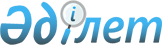 Об установлении квоты рабочих мест для трудоустройства несовершеннолетних выпускников интернатных организаций и лиц, освобожденных из мест лишения свободы
					
			Утративший силу
			
			
		
					Постановление акимата города Приозерск Карагандинской области от 15 сентября 2011 года N 33/1. Зарегистрировано Управлением юстиции города Балхаша Карагандинской области 5 октября 2011 года N 8-4-244. Утратило силу постановлением акимата города Приозерск Карагандинской области от 3 октября 2013 года № 27/04      Сноска. Утратило силу постановлением акимата города Приозерск Карагандинской области от 03.10.2013 № 27/04 (вводится в действие по истечении десяти календарных дней после дня его первого официального опубликования).

      В соответствии с подпунктом 5) пункта 2 статьи 4, пунктом 2 статьи 5, подпунктом 5–5) и подпунктом 5–6) статьи 7 Закона Республики Казахстан от 23 января 2001 года "О занятости населения", статьей 31 Закона Республики Казахстан от 23 января 2001 года "О местном государственном управлении и самоуправлении в Республике Казахстан", акимат города Приозерск ПОСТАНОВЛЯЕТ:



      1. Организациям, учреждениям и предприятиям всех форм собственности установить ежегодную квоту рабочих мест для трудоустройства несовершеннолетних выпускников интернатных организаций и лиц, освобожденных из мест лишения свободы, в размере одного процента от общей численности рабочих мест.



      2. Контроль за исполнением настоящего постановления возложить на заместителя акима города Приозерск Казиеву Б.А.



      3. Настоящее постановление вводится в действие по истечении десяти календарных дней после дня его первого официального опубликования.      Исполняющий обязанности

      акима города Приозерск                     Т. Досаев
					© 2012. РГП на ПХВ «Институт законодательства и правовой информации Республики Казахстан» Министерства юстиции Республики Казахстан
				